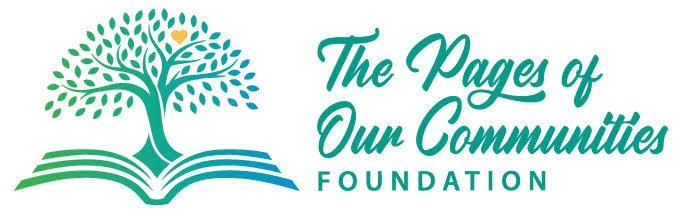 The Pages of Our Communities Scholarship ApplicationFive $2000 scholarships to be awarded.PURPOSETo promote higher education for current and former Renville County residents that are in college, going back to school and accepted to their program or pursuing higher degrees, with the hope that the scholarship will assist students in pursuing their dreams.ELIGIBILITYTo be considered for the scholarship, applicants must meet the following * Be a current resident of Renville County, Minnesota. * Have graduated from a Renville County High School * Be accepted into a program of study.Minimum of a 2.5 GPADeadline April 15 annually.APPLICATIONName:Address:Phone:E-mail Address:How many hours do you work a week:____________________________________________________________________________COLLEGE INFORMATIONYear and School of High School Graduation:College you are currently or planning to attend (be sure to attach letter of acceptance)What are your educational goals?____________________________________________________________________________ CAREERHow did you become interested in this career path?What are your educational goals?Where do you see yourself in five years?Where do you see yourself in ten years? ATTACHMENTS    Please include:Please send completed application, college acceptance letter, and two letters of recommendation to:Pages of Our Communities Foundation ScholarshipPO Box 63, Olivia, MN 56277 or email to  Sara Maher pagesofourcommunities@gmail.com Or drop off in person to Sara Maher Pages of Our Communities Foundation President 603 E. Fairview Ave, Olivia, MN 65277.Any questions please call 320-523-1000.